2022 Heritage Festival will be held on March 12 & 13, 2022, at the Edna Pearce Lockett Estate, on Hwy 98 & the Kissimmee River in Fort BasingerNot-for-profit organizations are invited to participate by setting up a tent and table for the purpose of providing information to the public concerning your organization.   There is a designated area outside for non-profits. There is no charge to participate.    Items such as books or T-shirts that promote your organization may be sold.We ask that you be there for both days.Complete the information below and submit to: Heritage Association of Highlands County, P. O. Box 1531, Sebring, FL  33871.Or, information may be submitted by email to Pat Harrison or Nancy FiskName of Organization: ___________________________________________________________Address: ______________________________________________________________________City: ___________________________________ State: _____ Zip: ________________________Name of Contact: __________________________________ Phone: (_____) ________________Email: _____________________________________________________________________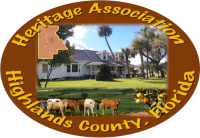 2022 HERITAGE FESTIVALMarch 12 & 13, 2022Saturday & Sunday, 10:00 a.m. to 4:00 p.m.Presented byHERITAGE ASSOCIATION OF HIGHLANDS COUNTY, INC.Any questions, contact eitherPat Harrison @ path2543@yahoo.com or 772-834-6630Nancy Fisk @ nfisk1949@gmail.com or 813-482-4868